		        		      MEMO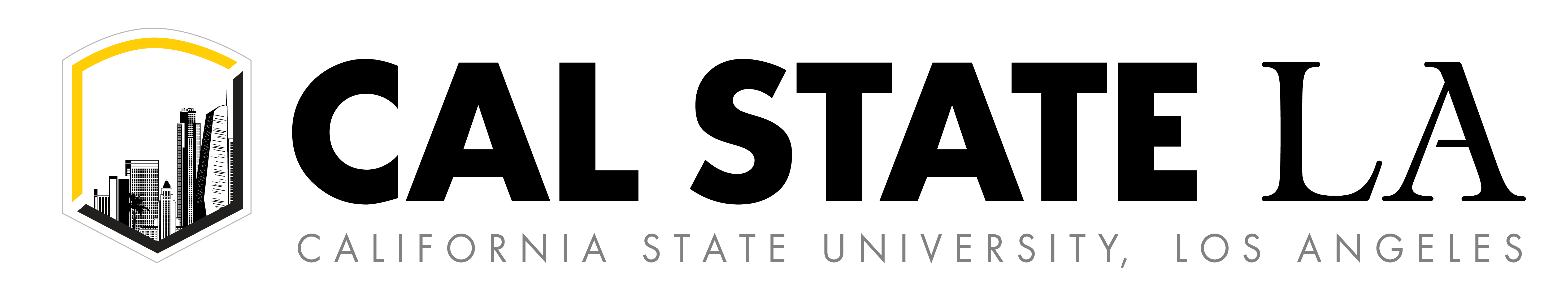 DATE:Month Day, YearTO:Name(s)FROM:Name(s)COPIES:Name(s)SUBJECT:Subject